ПОСТАНОВЛЕНИЕШУÖМ   О внесении изменений в постановление администрации городского поселения «Междуреченск» от 20.01.2016г. №22 «Об  утверждении   административного регламента предоставления муниципальной услуги «Предварительное согласование предоставления земельных участков, находящихся в  собственности муниципального образования, и земельных участков, государственная собственность на которые не разграничена, на которых расположены здания, сооружения»        В соответствии с  Земельным кодексом Российской Федерации от 25.10.2001 № 136-ФЗ, Федеральным законом от 06.10.2003 № 131-ФЗ «Об общих принципах организации местного самоуправления в Российской Федерации», Федеральным законом от 27.07.2010 N 210-ФЗ «Об организации предоставления государственных и муниципальных услуг»,приказом Министерства экономического развития РФ от 12.10.2016г. №651,  руководствуясь Уставом муниципального образования городского поселения «Междуреченск»,ПОСТАНОВЛЯЮ:        1. Внести в постановление  администрации городского поселения «Междуреченск» от 20.01.2016г. №22 « Об утверждении  административного регламента  предоставления  муниципальной услуги  «Предварительное согласование предоставления земельных участков, находящихся в  собственности муниципального образования, и земельных участков, государственная собственность на которые не разграничена, на которых расположены здания, сооружения» ,следующие изменения:       1.1. пункт 2.3.3.1. изложить в следующей редакции:2.3.3.1. Федеральная служба государственной регистрации, кадастра и картографии – в части предоставления:а) кадастрового паспорта здания, сооружения, расположенного на испрашиваемом земельном участке;б) выписки из ЕГРН об объекте недвижимости (об испрашиваемом земельном участке).      1.2. пункт 2.6. подпункт 6 слова «О государственном кадастре недвижимости» заменить словами «О кадастровой деятельности».      1.3 пункт 2.8. изложить в следующей редакции:2.8. Документами, необходимыми в соответствии с нормативными правовыми актами для предоставления муниципальной услуги, которые подлежат получению в рамках межведомственного информационного взаимодействия, являются:1) Выписка из ЕГРН об объекте недвижимости (об испрашиваемом земельном участке).2) выписка из ЕГРЮЛ о юридическом лице;3) выписка из ЕГРИП об индивидуальном предпринимателе.4) Кадастровый паспорт здания, сооружения, расположенного на испрашиваемом земельном участке.      1.4. пункт 2.7. подпункт 3 слова «О государственном кадастре недвижимости» заменить словами «О кадастровой деятельности»;      1.5. пункт 2.12. подпункт 24 и подпункт 28 слова «О государственном кадастре недвижимости» заменить словами «О кадастровой деятельности»;       1.6.  Раздел III «Состав, последовательность и сроки выполнения административных процедур, требования к порядку их выполнения, в том числе особенности выполнения административных процедур в электронной форме, а также особенности выполнения административных процедур в многофункциональных центрах» приложения к постановлению  дополнить пунктом  «Исправление опечаток и (или) ошибок, допущенных в документах, выданных в результате предоставления муниципальной услуги». 3.6. В случае выявления заявителем опечаток, ошибок в полученном заявителем документе, являющемся результатом предоставления муниципальной услуги, заявитель вправе обратиться в Орган с заявлением об исправлении допущенных опечаток и ошибок в выданных в результате предоставления муниципальной услуги документах.3.6.1. Основанием для начала процедуры по исправлению опечаток и (или) ошибок, допущенных в документах, выданных в результате предоставления муниципальной услуги (далее - процедура), является поступление в Орган заявления об исправлении опечаток и (или) ошибок в документах, выданных в результате предоставления муниципальной услуги (далее - заявление об исправлении опечаток и (или) ошибок).3.6.2. Заявление об исправлении опечаток и (или) ошибок с указанием способа информирования о результатах его рассмотрения и документы, в которых содержатся опечатки и (или) ошибки, представляются следующими способами:- лично (заявителем представляются оригиналы документов с опечатками и (или) ошибками, специалистом Органа, ответственным за прием документов, делаются копии этих документов);- через организацию почтовой связи (заявителем направляются копии документов с опечатками и (или) ошибками).Прием и регистрация заявления об исправлении опечаток и (или) ошибок осуществляется в соответствии с пунктом 3.2 настоящего Административного регламента, за исключением положений, касающихся возможности представлять документы в электронном виде.3.6.3. По результатам рассмотрения заявления об исправлении опечаток и (или) ошибок специалист Органа в течение 1 рабочего дня:- принимает решение об исправлении опечаток и (или) ошибок, допущенных в документах, выданных в результате предоставления муниципальной услуги, и уведомляет заявителя о принятом решении способом, указанным в заявлении об исправлении опечаток и (или) ошибок (с указанием срока исправления допущенных опечаток и (или) ошибок);- принимает решение об отсутствии необходимости исправления опечаток и (или) ошибок, допущенных в документах, выданных в результате предоставления муниципальной услуги, и готовит мотивированный отказ в исправлении опечаток и (или) ошибок, допущенных в документах, выданных в результате предоставления муниципальной услуги.Исправление опечаток и (или) ошибок, допущенных в документах, выданных в результате предоставления муниципальной услуги, осуществляется специалистом Органа в течение 3 рабочих дней.При исправлении опечаток и (или) ошибок, допущенных в документах, выданных в результате предоставления муниципальной услуги, не допускается:- изменение содержания документов, являющихся результатом предоставления муниципальной услуги;- внесение новой информации, сведений из вновь полученных документов, которые не были представлены при подаче заявления о предоставлении муниципальной услуги.3.6.4. Критерием принятия решения об исправлении опечаток и (или) ошибок является наличие опечаток и (или) ошибок, допущенных в документах, являющихся результатом предоставления муниципальной услуги.3.6.5. Максимальный срок исполнения административной процедуры составляет не более 7 рабочих дней со дня поступления в Орган заявления об исправлении опечаток и (или) ошибок.3.6.6. Результатом процедуры является:- исправленные документы, являющиеся результатом предоставления муниципальной услуги;- мотивированный отказ в исправлении опечаток и (или) ошибок, допущенных в документах, выданных в результате предоставления муниципальной услуги.Выдача заявителю исправленного документа производится в порядке, установленном пунктом 3.4 настоящего Регламента.3.6.7. Способом фиксации результата процедуры является регистрация исправленного документа или принятого решения в журнале исходящей документации        2. Настоящее постановление вступает в силу с момента обнародования.        3. Контроль за настоящим постановлением оставляю за собой.Руководитель администрации поселения                                                            С.Е. ТимохинАдминистрациягородского поселения «Междуреченск»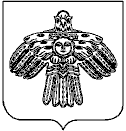 «Междуреченск» каровмдчминлн  администрацияот11 мая2017 г№75Республика Коми пгт МеждуреченскУл. Интернациональная,5Республика Коми пгт МеждуреченскУл. Интернациональная,5Республика Коми пгт МеждуреченскУл. Интернациональная,5